Utilisation d’Excel 2003 pourles calculs de fréquence cumulée et calcul de moyenne ayant les effectifsOuvrir le fichier Excel Fréquence_cardiaque_eleve2 que vous avez reçus dans vos documents, Répertoire Devoirs, puis ROUXHVous devez être sur l’onglet Fréquences cumulées.Moyenne ayant les effectifsOn va chercher à calculer la moyenne lorsqu’on a les effectifsLa moyenne a été calculée avec la fonction = moyenne(« matrice »)Lorsque sont présents les effectifs on utilise la fonction =sommeprod(« matrice1 » ;  « matrice2 ») qui fait le produit des termes deux à deux. Reste à diviser par la bonne somme.Ce qui donne pour les sportifs, dans la case N10,  =sommeprod(B14 :V14 ;B15 :V15)/somme(B15 :V15)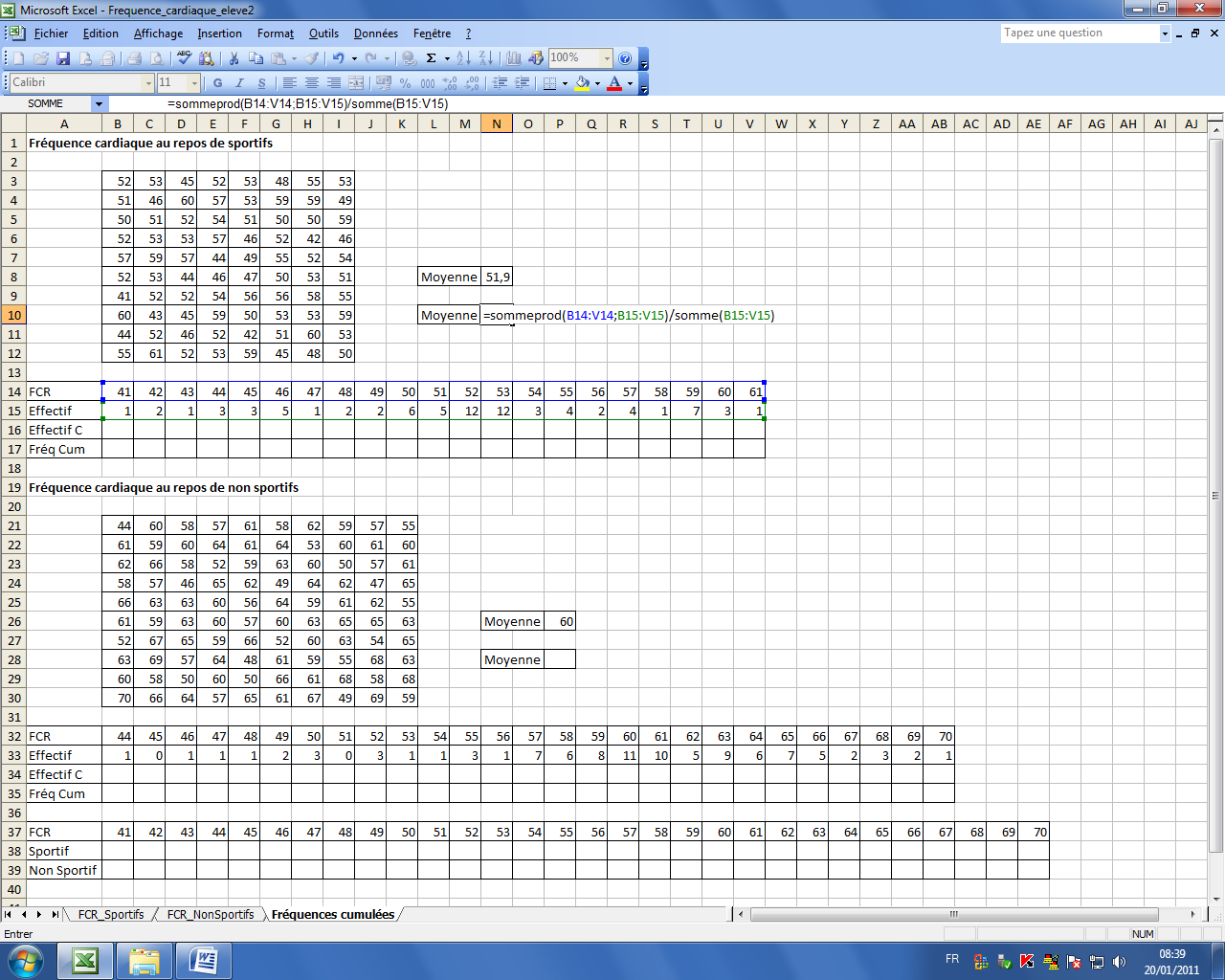 Faire de même avec l’autre moyenne des non sportifsFréquences cumulées croissantesD’abord on va s’occuper des effectifs cumulés croissants des sportifsDans la case B16, on remet 1, puis dans C16, on va cumuler, donc dans la cellule C16 on écrit = B16 + C15 et appuyer sur ENTREE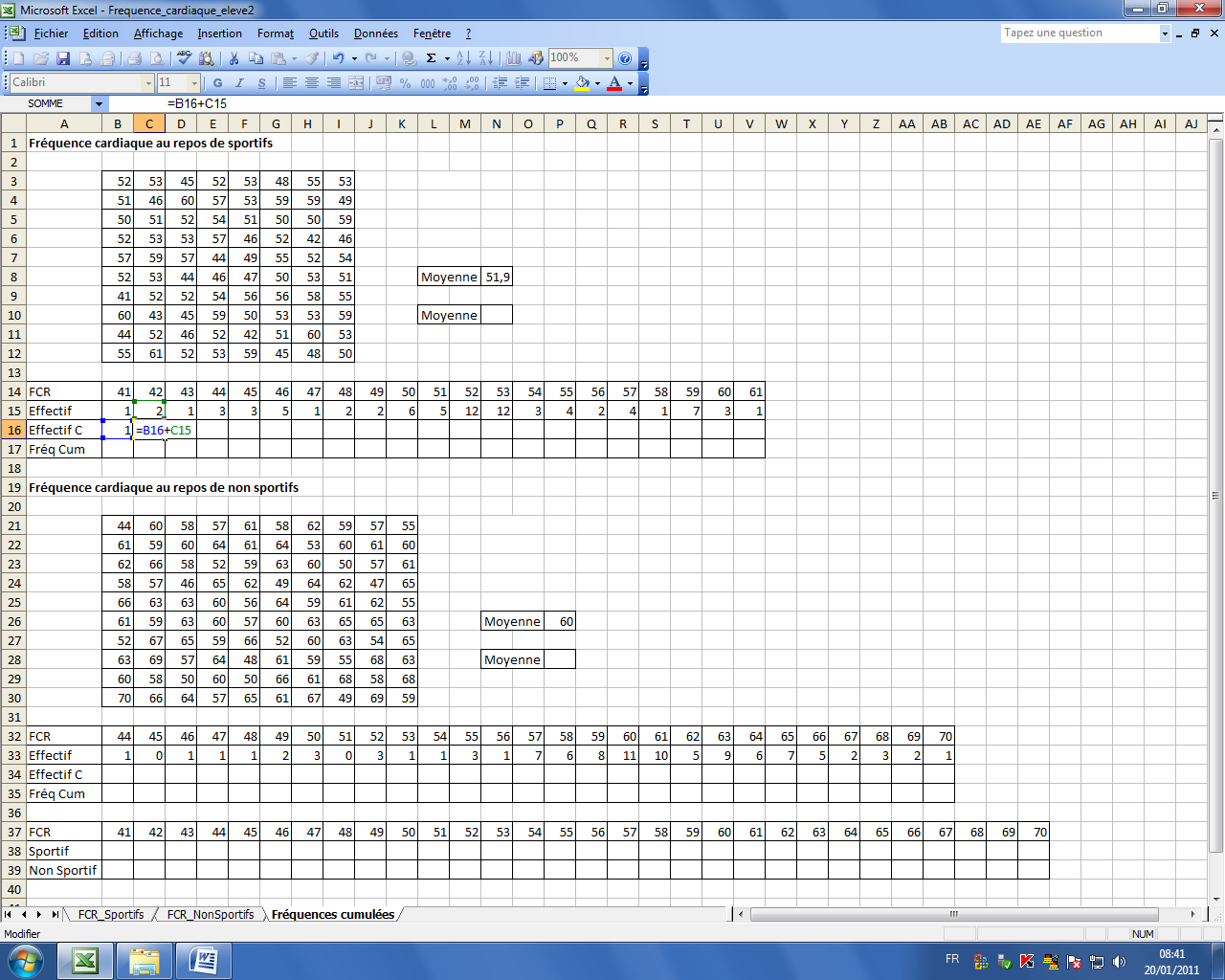 Reste alors à tirer jusqu’en V16Pour les fréquences, il suffit juste de diviser par l’effectif total de 80Donc en B17, on écrit = B16/80 On peut aussi cliquer sur la touche % pour faire apparaître des pourcentages Puis on tire jusqu’en V17.Faire de même avec les non sportifsCourbe des fréquences cumuléesRecopier les valeurs des sportifs et non sportifs en dernière ligne pour faire la courbe des fréquences cumulées croissantes. Pour cela, copier les valeurs, puis dans la case B38 coller, choisir collage spécial et sélectionner uniquement les valeurs en faisant coïncider les bonnes valeurs. 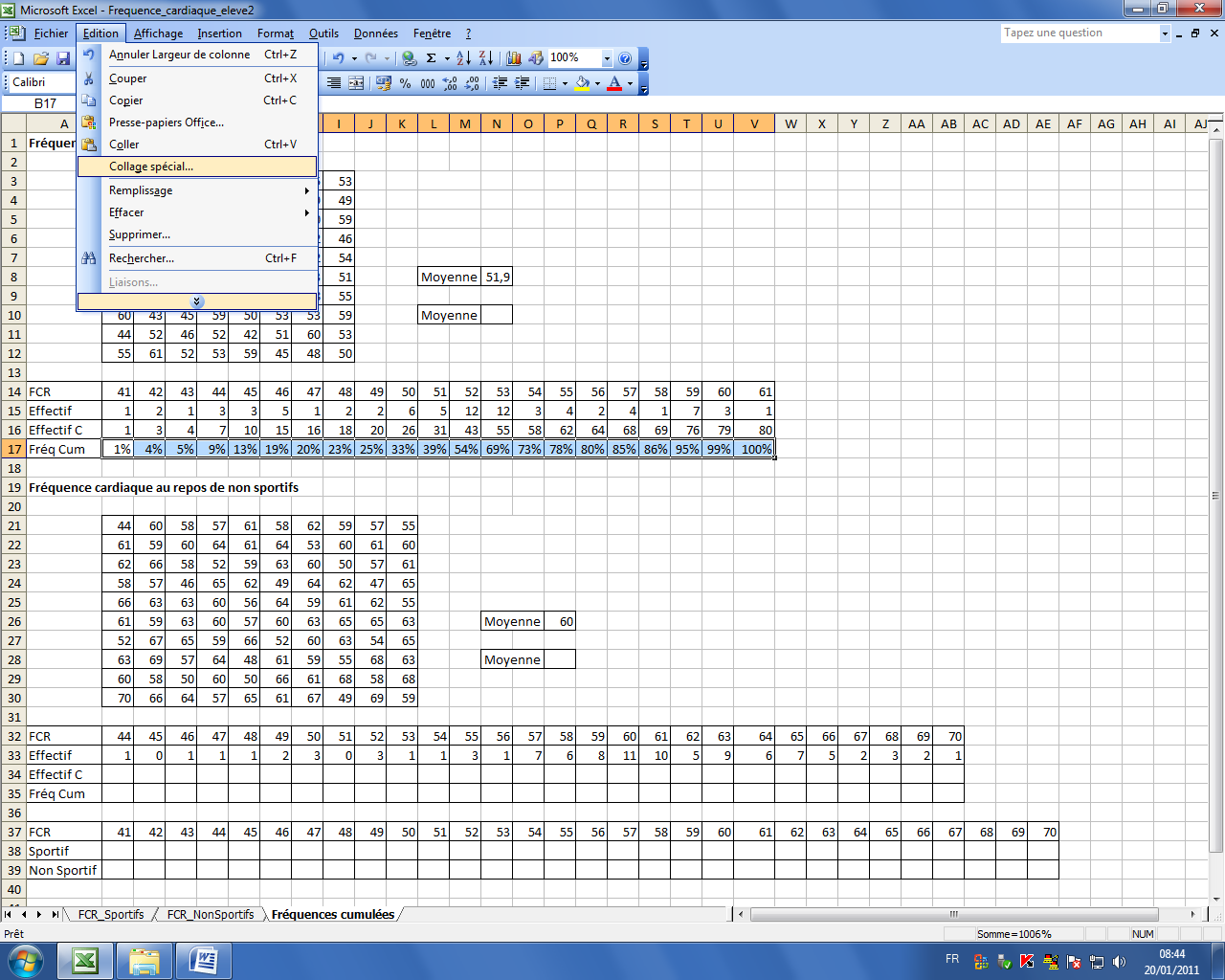 Après, mettre la case 61, mettre 1 ou 100%. 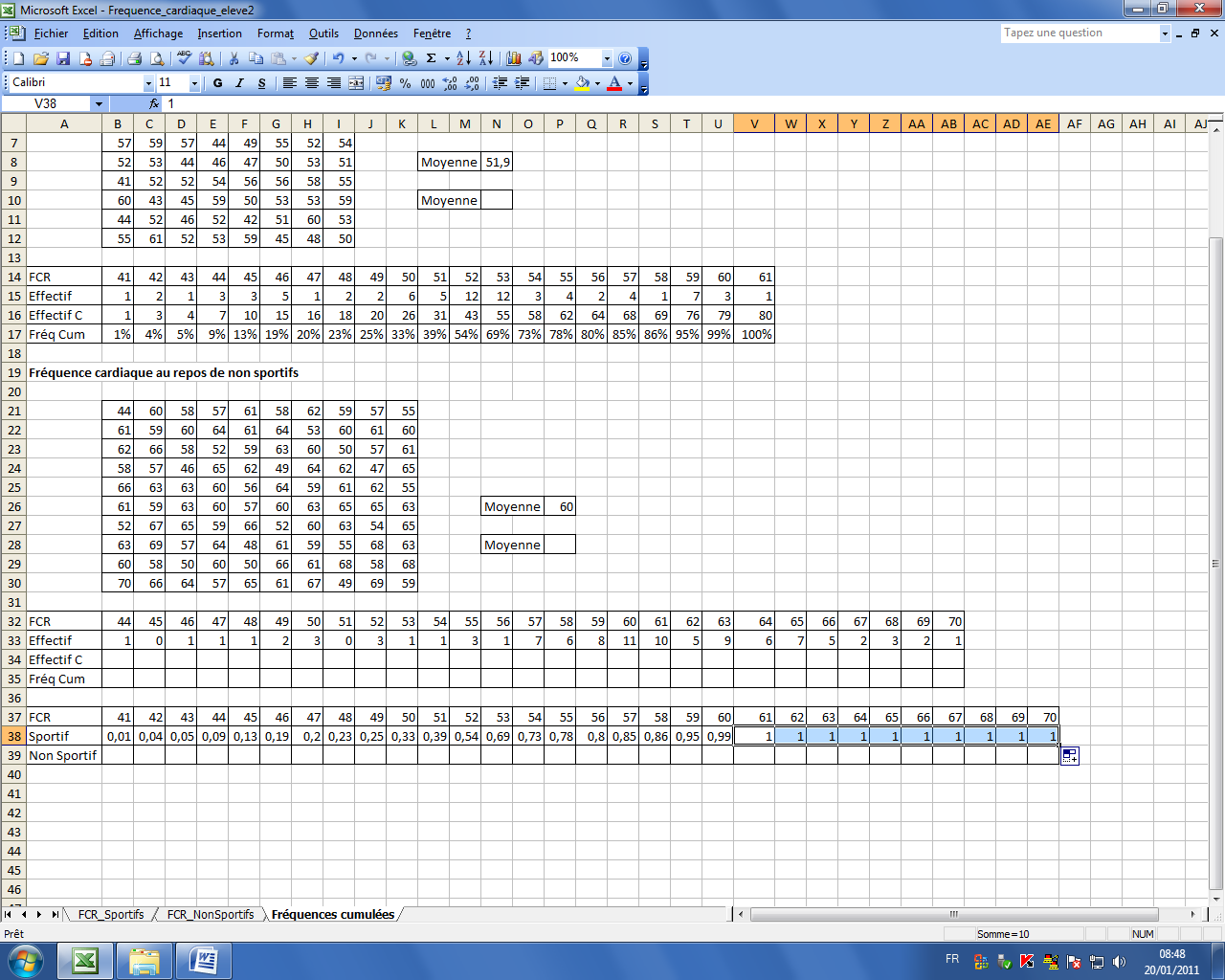 Le faire pour les non sportifsPour le graphique, sélectionner la série statistique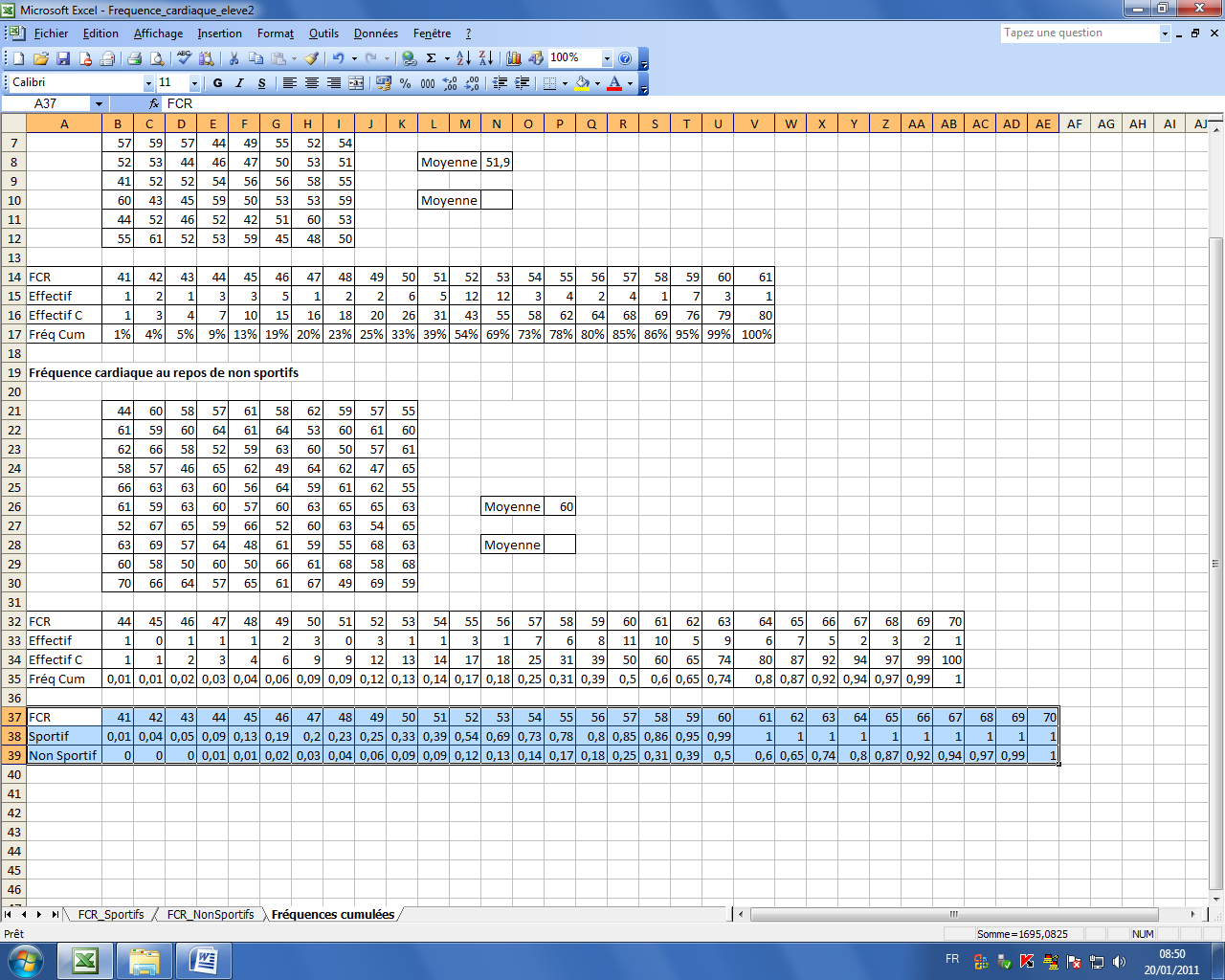 Puis l’icône assistant graphiqueChoisir le nuage de points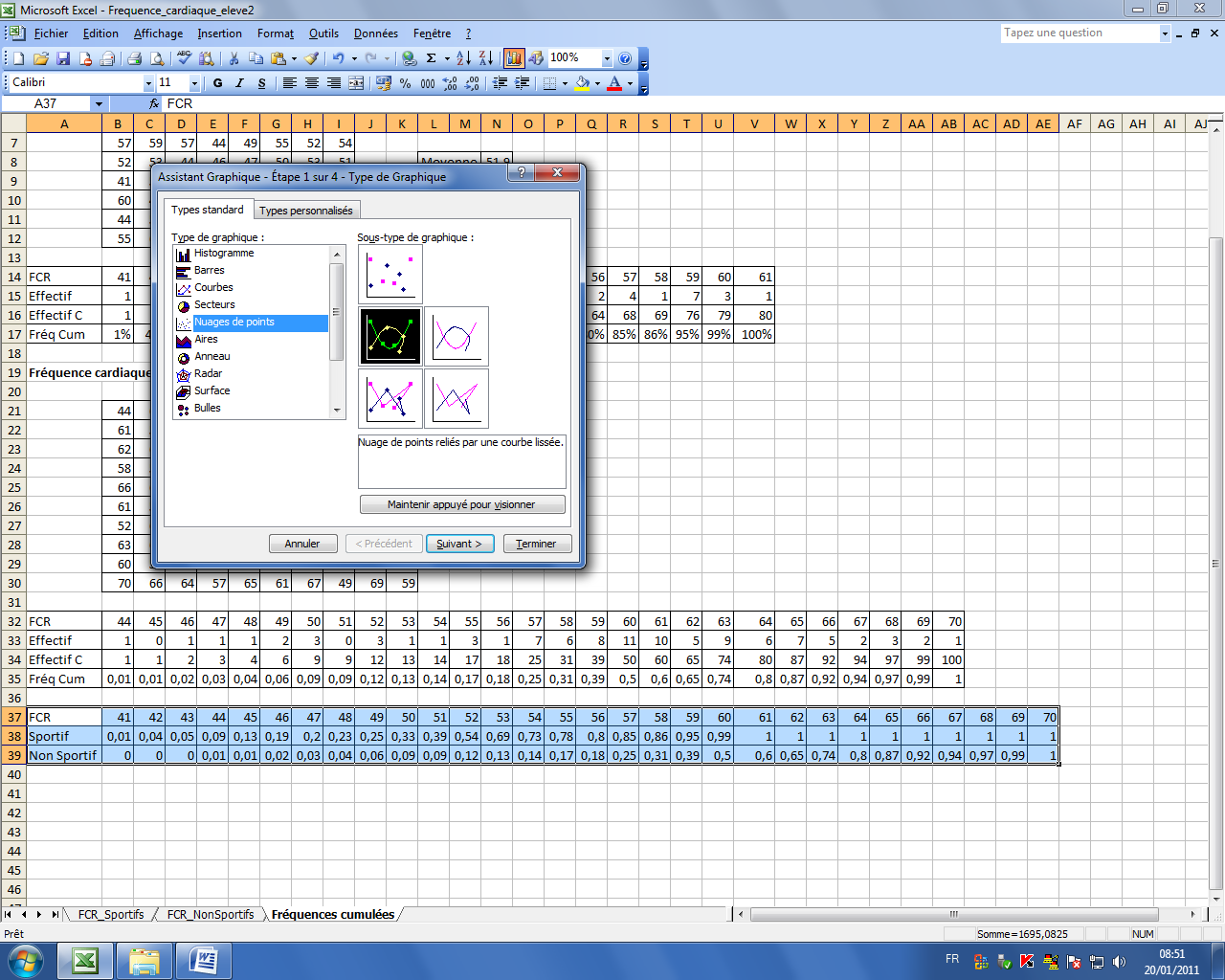 Puis TerminerDouble-Cliquer alors sur l’axe des abscisses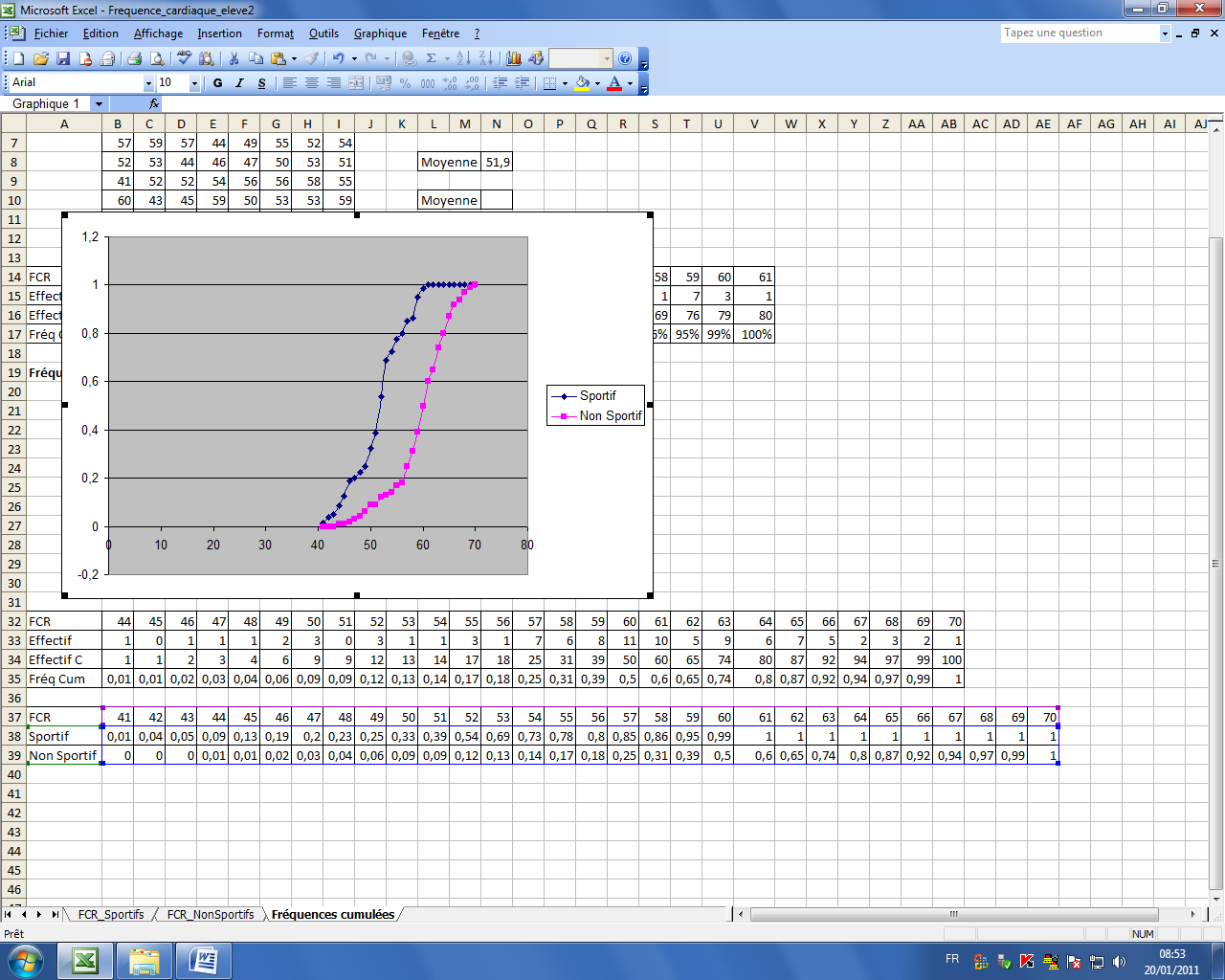 Puis sélectionner échelle et mettre 40 en minimum, puis OK.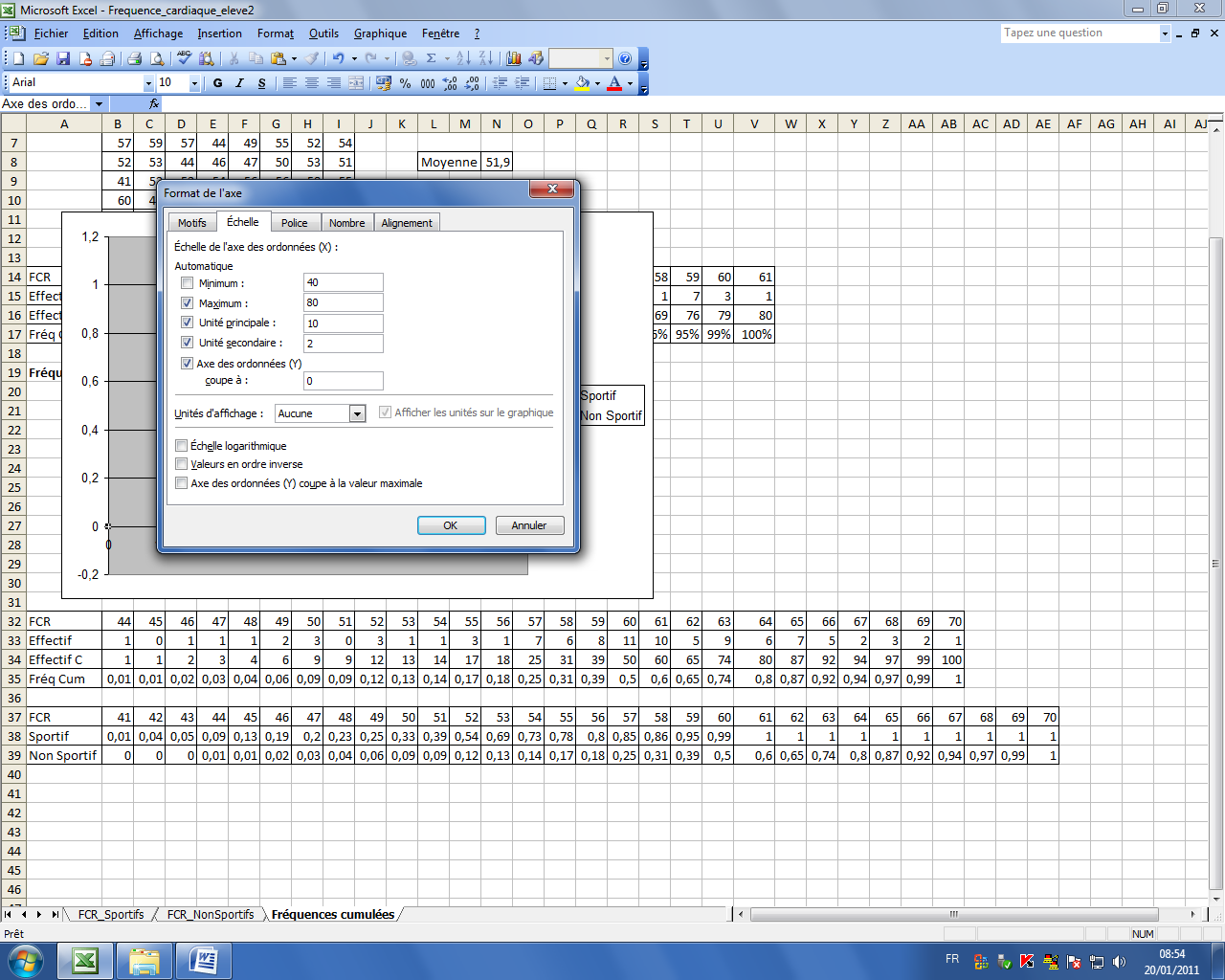 Et voilà !!!